Slovenia and some of its superlatives The first  and only Slovenian Nobel laureat is Friderik Pregl. He won the Nobel Prize in Chemistry in 1923. 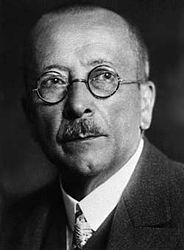 The heaviest Carniolian Sausage was 520 kg  heavy and 4 meters long. It was produced in 1999 by the butcher’s Arva.The first Slovenian cookery book was written by Magdalene Pleisweis in 1868.The deepest cave is the Škocijan cave. It’s 250 m deep.The highest waterfall in Slovenia is Waterfall Čedca; It’s 132 meters high.The highest building in Slovenia is the chimney of Thermo power plant Trbovlje. It's 360 m high, which means it is higher than the Eiffel Tower.The highest skyscraper is the World Trade Center Ljubljana ; it’s 75 meters high.The longest road bridge is the bridge crossing the river Mura; it’s  833 m long. 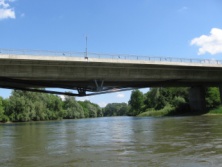 The oldest and the largest golf course in Slovenia is the golf course Bled.The longest tunnel is the tunnel Karavanke - 8019 m (203 m on Slovenian side)The first Slovene film to win an oscar was the film '' No Man's Land'' in 2001. 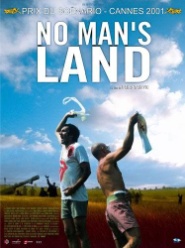 The first Slovene colour film was Kekec, directed by Jože Gale. The oldest whistle in world was found in the cave ‘’Divje babe’’. It's 45.000 years old and it's made from the bone of a cave bear.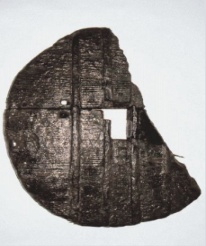 The oldest wheel in world was found  in the Ljubljana marshes; the wheel is more than 5000 years old . The first skiis in Elan were produced in 1945.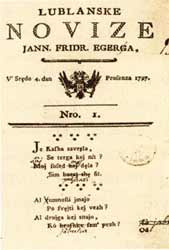 The first Slovenian newspaper was ‘’Lublanske novice.’’ The oldest books in Slovenia  are Abecednik and Katekizmus. They were written by Primož Trubar in 1550. 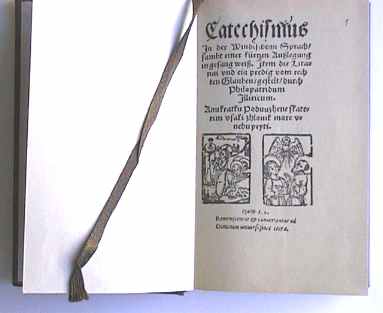 The most common trees in Slovenia are beech  and  pine trees.The first Slovenian  flight pioneer was Edward Rusjan. He made his first flight in 1909. The airport in Maribor is named after him.  The first Slovene couple that reached the peak of the Mount Everest  were Marija and Andrej Štrempelj.The oldest Slovene grapevine is in Maribor. It is about 440 years old. It is recorded in the Guinness Book of Records as the oldest grapevine in the world. 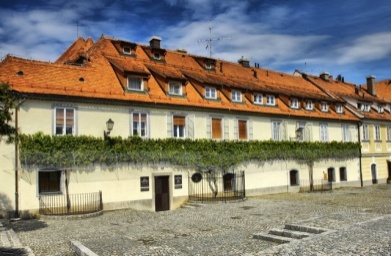 The most unique living creature is a proteus, which lives in the karst caves.The most famous Slovene bridge is Tromostovje (The Three Bridges) crossing the river Ljubljanica that flows through Ljubljana.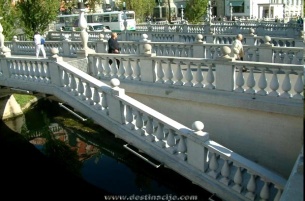 The most popular instrument among the Slovenes is an accordion.The  longest cave system in Slovenia is Postojna cave. It is about 20 km long cave system created by Pivka river.The greatest Slovene poet is France Prešeren. He wrote Zdravljica . Its 7 th stanza is the Slovene anthem.The most popular brands among the Slovenes are Barilla, Nutella, Dr. Oetker, Samsung, Nivea, Adidas, …The most appreciated among laptops is Apple's. Currently, the most popular folk music performers are Modrijani. Vrtoglavica cave holds the record for having the deepest single vertical drop (pitch) of any cave on Earth, at a depth of 603 metres (1,978 ft).  603 m long rope can freely hang inside this cave. 